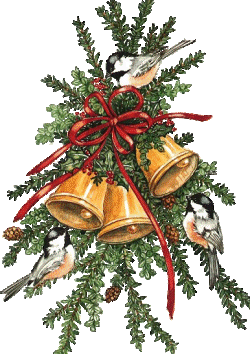 JÍDELNÍČEK CIZÍ SRBEČ 3. 12. – 7. 12. 2018  Pondělí         Polévka: čočková (1a)  3. 12.           Hl. jídlo: tarhoňa s kuřecím masem, žampiony a smetanou (1a,3,7)Obsahuje alergeny: viz pokrm………………………………………………………………………………………………………………………. Úterý         Polévka: zeleninová s cizrnou (1a,9)  4. 12.        Hl. jídlo: vepřový řízek, brambory (1a,3,7)Obsahuje alergeny: viz pokrm…………………………………………………………………………………………………………………………………………… Středa       Polévka: gulášová (1a)  5. 12.        Hl. jídlo: fazole v rajčatové omáčce, párek (1a,1b)Obsahuje alergeny: viz pokrm                 ……………………………………………………………………………………………………………………………………………Čtvrtek        Polévka: česneková s bramborami  6. 12.         Hl. jídlo: vepřový guláš, knedlík (1a,3) Obsahuje alergeny: viz pokrm……………………………………………………………………………………………………………………………………………Pátek          Polévka: zeleninová s kroupami (1a,9) 7. 12.        Hl. jídlo:  jitrnicový prejt, brambory, kysané zelí (1a)Obsahuje alergeny: viz pokrm……………………………………………………………………………………………………………………………………………Změna jídelníčku vyhrazena!Přejeme dobrou chuť!Strava je určena k okamžité spotřebě!